АДМИНИСТРАЦИЯ ГОРОДСКОГО ОКРУГА «ПОСЕЛОК ПАЛАНА»ПОСТАНОВЛЕНИЕгородского округа «поселок Палана»В целях реализации Федерального закона от 27 июля 2010 г. № 210-ФЗ 
«Об организации предоставления государственных и муниципальных услуг» Администрация городского округа «поселок Палана» приказывает:Утвердить Акт присоединения к административному регламенту по предоставлению органами местного самоуправления государственной услуги в сфере переданных полномочий Российской Федерации «Обеспечение детей-сирот и детей, оставшихся без попечения родителей, лиц из числа детей-сирот и детей, оставшихся без попечения родителей, жилыми помещениями специализированного жилищного фонда», утвержденный приказом Администрации городского округа «поселок Палана» от 20.06.2024 № 50-Н (зарегистрирован Минюстом России от  № ).Присвоить в Федеральной государственной информационной системе «Федеральный реестр государственных и муниципальных услуг» государственной услуге «Обеспечение детей-сирот и детей, оставшихся без попечения родителей, лиц из числа детей-сирот и детей, оставшихся без попечения родителей, жилыми помещениями специализированного жилищного фонда» идентификатоционный номер 14713 и установить его соответствие государственной услуге с идентификационным номером 9914.Утвержден постановлением Администрации городского округа «поселок Палана» от DATEDOUBLEACTIVATED № DOCNUMBERАкт присоединенияк административному регламенту по предоставлению органами местного самоуправления государственной услуги в сфере переданных полномочий Российской Федерации «Обеспечение детей-сирот и детей, оставшихся без попечения родителей, лиц из числа детей-сирот и детей, оставшихся без попечения родителей, жилыми помещениями специализированного жилищного фонда», утвержденный постановлением Администрации городского округа «поселок Палана» от 20.06.2024 № 50-НУслугу предоставляет Администрация городского округа «поселок Палана».Перечень органов и их структурных подразделений, а также адреса, 
по которым заявитель может получить Услугу и регион обслуживания приведен в таблице № 1.Перечень актов органа местного самоуправления, регламентирующих порядок предоставления Услуги:Закон Камчатского края от 09.10.2012 № 135 "О наделении органов местного самоуправления муниципальных образований в Камчатском крае государственными полномочиями Камчатского края по обеспечению детей-сирот и детей, оставшихся без попечения родителей, лиц из числа детей-сирот и детей, оставшихся без попечения родителей, жилыми помещениями";Постановление Правительства Камчатского края от 24.12.2012 № 587-П «Об отдельных вопросах предоставления дополнительных гарантий прав на имущество и жилое помещение детям-сиротам и детям, оставшимся без попечения родителей, лицам из числа детей-сирот и детей, оставшихся без попечения родителей, а также права на жилое помещение в виде предоставления выплаты на приобретение благоустроенного жилого помещения в собственность или для полного погашения кредита (займа) по договору, обязательства заемщика по которому обеспечены ипотекой».При обращении заявителя за исправлением опечаток и (или) ошибок, допущенных в результате предоставления Услуги, результатами предоставления Услуги являются:решение о предоставлении гражданину жилого помещения по договору найма специализированного жилого помещения (документ на бумажном носителе);решение о предоставлении гражданину жилого помещения по договору найма специализированного жилого помещения (документ на бумажном носителе);решение об отказе в предоставлении Услуги (документ на бумажном носителе);решение об отказе в предоставлении Услуги (документ на бумажном носителе).Формирование реестровой записи в качестве результата предоставления Услуги не предусмотрено.Документом, содержащим решение о предоставлении Услуги, является Договор найма специализированного жилого помещения. В состав реквизитов документа входят договор (наименование договора, номер, дата), предмет договора, стороны договора, подписи сторон договора.При обращении заявителя за предоставлением благоустроенного жилого помещения по договору найма специализированного жилого помещения детям-сиротам и детям, оставшимся без попечения родителей, лицам из числа детей-сирот и детей, оставшихся без попечения родителей, лиц, которые относились к категории детей-сирот и детей, оставшихся без попечения родителей, лиц из числа детей-сирот и детей, оставшихся без попечения родителей, и достигли возраста 23 лет результатами предоставления Услуги являются:решение о предоставлении гражданину жилого помещения по договору найма специализированного жилого помещения (документ на бумажном носителе);решение о предоставлении гражданину жилого помещения по договору найма специализированного жилого помещения (документ на бумажном носителе);решение об отказе в предоставлении Услуги (документ на бумажном носителе);решение об отказе в предоставлении Услуги (документ на бумажном носителе).Формирование реестровой записи в качестве результата предоставления Услуги не предусмотрено.Документом, содержащим решение о предоставлении Услуги, является Договор найма специализированного жилого помещения. В состав реквизитов документа входят договор (наименование договора, номер, дата), предмет договора, стороны договора, подписи сторон договора.DATEACTIVATED г.№ DOCNUMBERГлава городского округа «поселок Палана»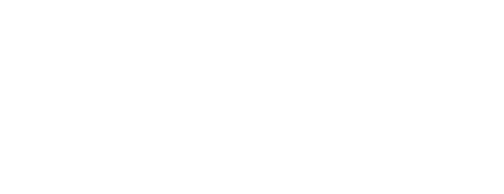 Щербаков Игорь ОлеговичТаблица № 1Таблица № 1Таблица № 1Таблица № 1№ п.п.Наименование органа/ структурного подразделенияАдрес органа/ структурного подразделения, по которому заявитель может получить услугТерритория обслуживанияАдминистрация городского округа «поселок Палана» Камчатский край, Тигильский р-н, пгт Палана, ул Обухова, д 6